OUR OWN HIGH SCHOOL AL WARQA’AGRADE -9   IMPORTANT  QS FROM POEMS FOR SA1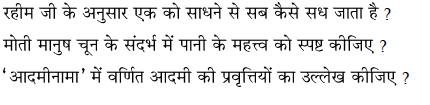 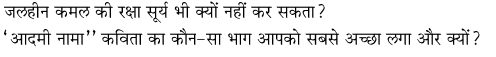 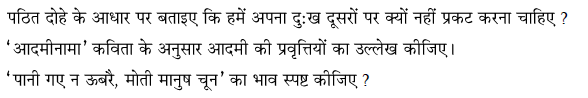 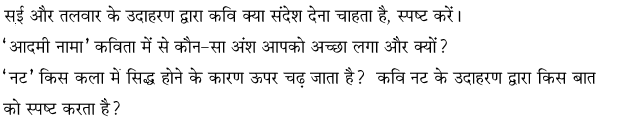 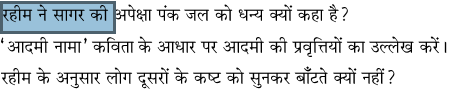 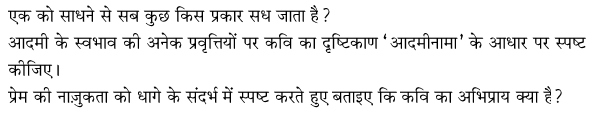 